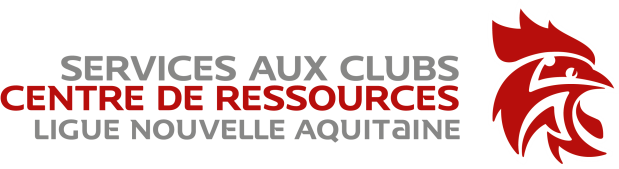 Convocation Assemblée Générale constitutiveA ............… , le ........….Madame, Monsieur, Comme vous nous aviez fait part de votre grand intérêt pour notre projet de club de Handball, nous vous convions à l'assemblée générale constitutive de notre future association.Celle-ci aura lieu le …….………….., à ….....……. Il est prévu comme ordre du jour :- la présentation du projet de notre association ;- la lecture, présentation et adoption des statuts ;- la désignation des  membres du conseil d'administration (et/ou du bureau) ;- la détermination du montant des cotisations ;- etc.......... Afin de préparer cette assemblée, vous trouverez ci-joint :- le projet de statuts- une liste de candidats potentiels (conseil d'administration, bureau …)- (et tous les autres documents que vous jugerez pertinents)Si vous connaissez des personnes intéressées, vous pouvez leur demander de se joindre à cette réunion. Dans le cas où vous désireriez d'autres informations, vous pouvez me joindre au (n° de téléphone).Dans l'attente de vous rencontrer, nous vous prions d'agréer, Madame, Monsieur, l'expression de nos salutations respectueuses.Nom Signature